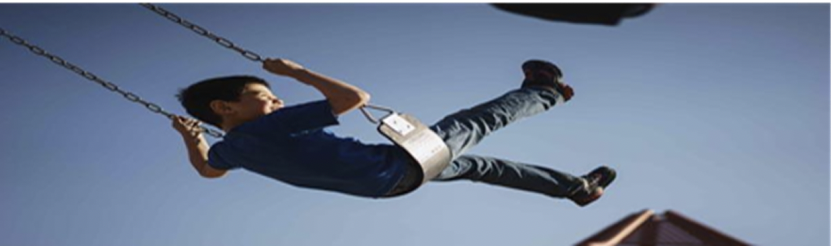 Resilience Leaders Agenda This meeting will be in person and virtual at City Hall, rm 2007 (B and C)  Friday, January 27, 2023, 9:00 am to 11:00 am 9:00- 9:15: Welcome and Introductions- Kasandra 9:15- 9:45:  update- Parent Support  for 100% Family Center  9:45-10:00:  update on Eric Martin visit 10:00-10:30: New videos update 10:30-11:00: Sector Updates – All sectors 11:00: adjourn    Next Meeting: January 27, 2023 (9-11am)Join Zoom Meeting: https://us02web.zoom.us/j/88605694288?pwd=TmY5UmRDdHAyaFhQN0FPVERWOTc4Zz09Meeting ID: 886 0569 4288Passcode: 672632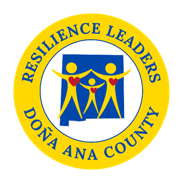 